Poćwicz przed egzaminem ósmoklasisty !Zadanie 1							Znajomość funkcji językowychDla każdej z opisanych sytuacji (1.–4.) wybierz właściwą reakcję. Zakreśl jedną z liter: A, B albo C.1. Twoja koleżanka ubrała się elegancko na ważną okazję. Co jej powiesz?A. Nice to meet you!B. I’m glad you liked it!C. You look so smart!2. Kolega przekazał Ci zaskakującą wiadomość. Jak wyrazisz swoje zdziwienie?A. You must be kidding!B. Never mind!C. It doesn’t matter!3. Koleżanka zaprasza Cię do swojego domu, ale nie możesz jej odwiedzić. 
Co powiesz, odrzucając zaproszenie?A. I can’t agree with you.B. Sounds great, but I’m a bit busy.C. Certainly, it’s so nice of you.4. Znajomy Twoich rodziców gratuluje Ci udanego występu. Co odpowiesz, uprzejmie reagując na gratulacje?A. Nice to hear from you.B. I’m so proud of you.C. That’s very kind of you.Zadanie 2.							Znajomość funkcji językowychUzupełnij dialog. Wpisz w każdą lukę (1.–3.) brakujący fragment wypowiedzi, tak aby otrzymać spójny i logiczny tekst. Luki należy uzupełnić w języku angielskim. W każdą lukę możesz wpisać maksymalnie trzy wyrazy.X:	Hi. How can I help you?Y:	Two tickets for the 6 o’clock 3D show, please.X:	Sure. Where 1. ______________________________ to sit? There are some free seats 
in the middle and at the back.Y:	Somewhere in the middle, please. Do you offer student discounts?X:	We do, but not for this movie, sorry – there 2. ______________________________ discounts for 3D movies.Y:	Oh, I see.X:	That’ll be £16. Here are your tickets. 3. ______________________________ show! I hope you’ll like it!Y:	I’m sure we will. Thank you very much.Zadanie 3.							Znajomość środków językowychPrzeczytaj tekst. Spośród wyrazów podanych w ramce wybierz te, które są poprawnym uzupełnieniem luk 1.–3. Wpisz odpowiednią literę (A–F) obok numeru każdej luki.Uwaga! Trzy wyrazy zostały podane dodatkowo i nie pasują do żadnej luki.MOON RUBBISHTwelve people have been on the Moon, so 1._____. Various machines have also been put on the Moon to study it, take photos or collect rocks. What happens with the machines once they break? Sadly, they have to 2._____ there. Scientists say that there are over 180,000 kilograms of rubbish on the Moon. But it’s not only machines. “Moon rubbish” includes, for example, old boots, backpacks, empty packages of food or… golf balls. It’s too expensive and dangerous to 3._____ it all back to Earth, but scientists hope the situation will change in the future.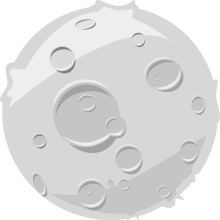 Na podstawie: livescience.comZadanie 4.							Znajomość środków językowychPrzeczytaj opinię o kwiaciarni. Wybierz poprawne uzupełnienie luk 1.–4. Zakreśl jedną z liter A, B albo C.Zadanie 5.							Znajomość środków językowychWykorzystując wyrazy podane WIELKIMI literami, uzupełnij każde zdanie z luką, tak aby zachować sens zdania wyjściowego (1.–4.). Wymagana jest pełna poprawność ortograficzna i gramatyczna wpisywanych fragmentów zdań.Uwaga! Nie zmieniaj formy podanych wyrazów. W każdą lukę możesz wpisać maksymalnie trzy wyrazy, wliczając w to wyraz już podany.1. The last time my sister played the piano was in December.HASMy sister __________________________________________ the piano since December.2. We were near the top of the mountain when we saw a bear.FARWe were ___________________________________ the top of the mountain when we saw a bear.3. What is the Polish word for “towel”?MEANINGWhat ____________________________________________ of the word “towel” in Polish?4. The fashion show is free.TOYou don’t _____________________________________________ to see the fashion show.Zadanie 6.							Rozumienie tekstów pisanychPrzeczytaj teksty. W zadaniach 1.–4. z podanych odpowiedzi wybierz właściwą, zgodną z treścią tekstu. Zakreśl jedną z liter: A, B albo C.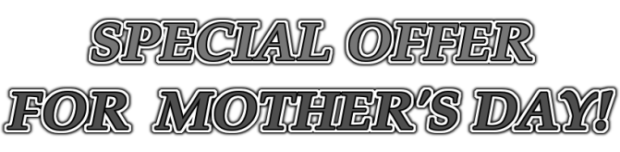 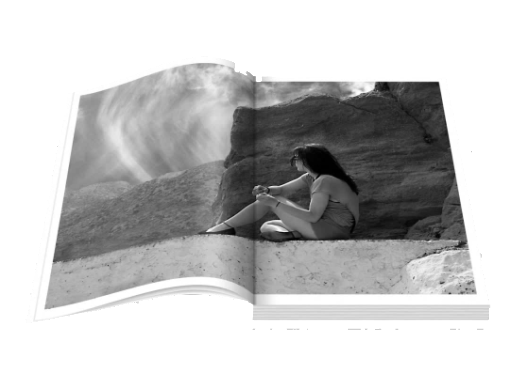 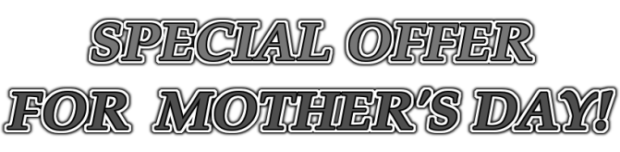 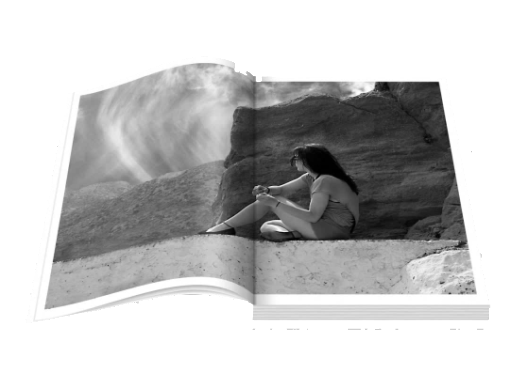 1. This text is for a person who would like toA. order photos taken by a professional artist.B. learn how to take amazing photographs.C. surprise somebody with a present.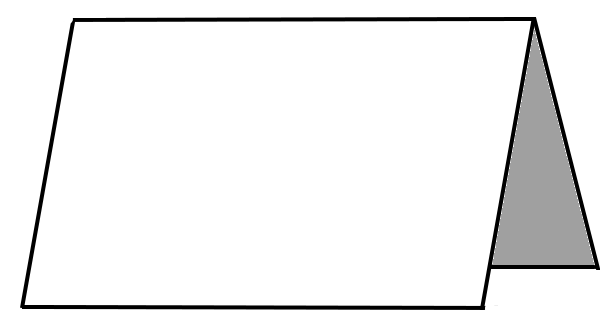 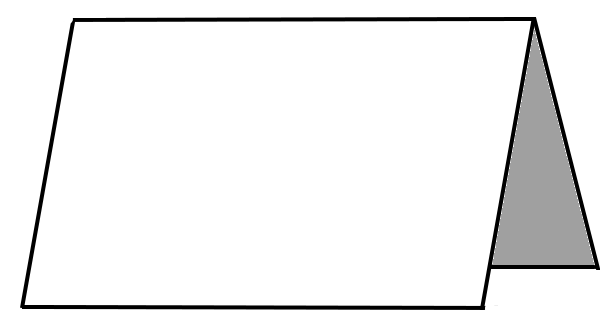 2. The author of this textA. asks the readers for help.B. gives the readers a warning.C. advises the readers what to choose.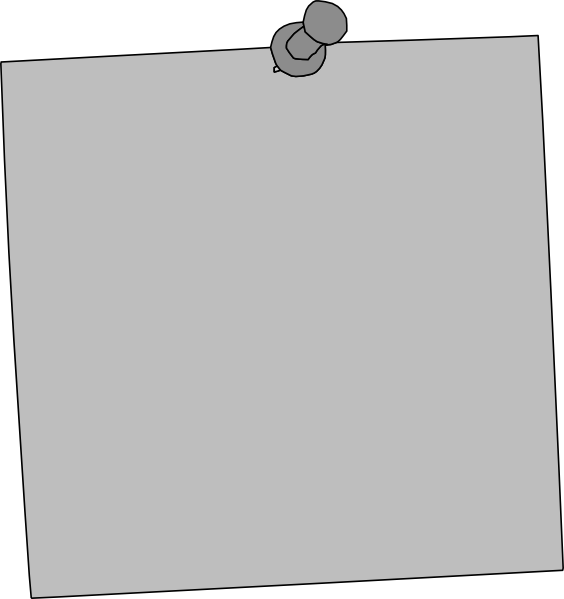 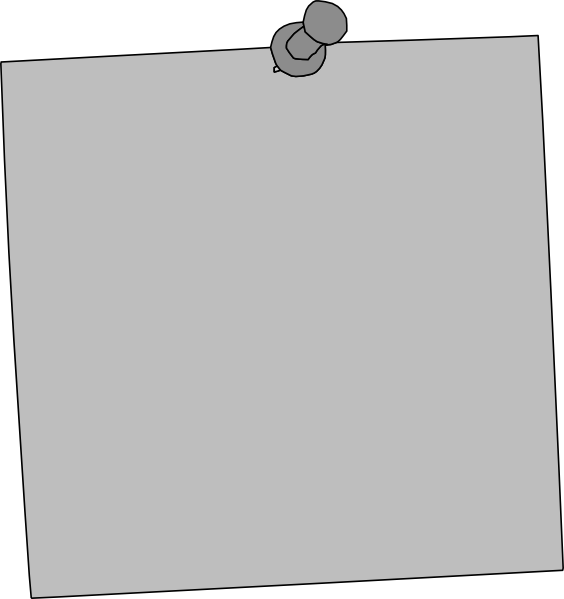 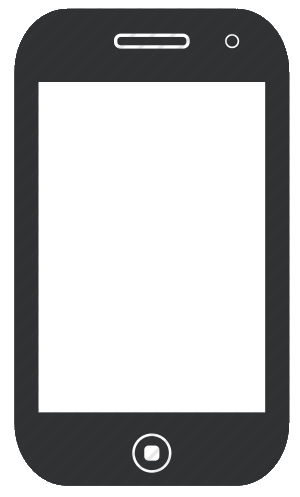 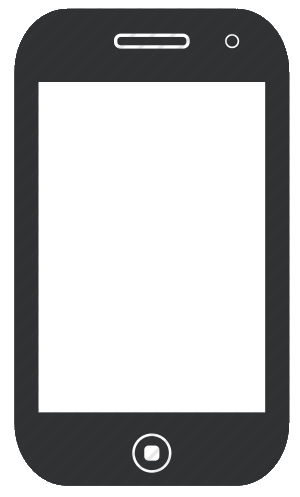 Zadanie 7.							Rozumienie tekstów pisanychPrzeczytaj tekst, z którego usunięto cztery zdania. Wpisz w każdą lukę (1.–4.) literę, którą oznaczono brakujące zdanie (A–E), tak aby otrzymać spójny i logiczny tekst.Uwaga! Jedno zdanie zostało podane dodatkowo i nie pasuje do żadnej luki.THE MOST BRITISH GUINNESS WORLD RECORD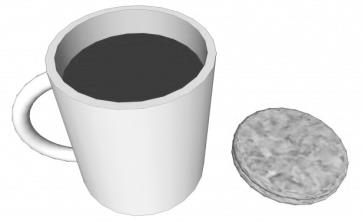 Every year hundreds of people try to set a new Guinness World Record or break an old one. The records can be serious or silly, and some have a special character, because they are connected with a specific country and its culture. 1._____ His name’s Simon Berry and he’s a fan of extreme sports, especially bungeejumping. 2._____ So, he decided to combine those two passions and break a record at the same time. What did he do? Well, he stood at the top of a bridge with a biscuit in his hand. Then he made the bungee jump. 3._____ All he had to do was…to put the biscuit inside it! And he made it! After the successful jump he said that it was very tricky, because he hadn’t seen the tea from up there! Simon made a jump from 73 metres and officially became a Guinness Record Holder. But he wasn’t the first to think about breaking this record. 4._____ So Simon broke it by 13 metres!Na podstawie: www.express.co.ukAn American, Ron Jones, had set the record at 60 metres two years before.For example, one man has managed to set the most British record ever.He tried bungee jumping for the first time in his life.At the bottom a cup of hot tea was waiting for him.As a typical British man, he’s also keen on drinking tea and eating biscuits.Zadanie 8.							Rozumienie tekstów pisanychPrzeczytaj informacje o trzech roślinach (A–C) oraz pytania 1.–4. Do każdego pytania dopasuj właściwy tekst. Wpisz rozwiązania do tabeli.Uwaga! Jeden tekst pasuje do dwóch pytań.Tekst A.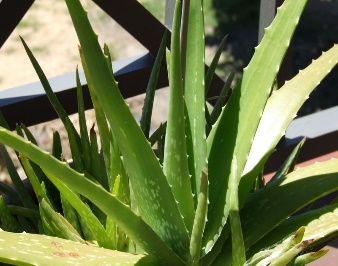 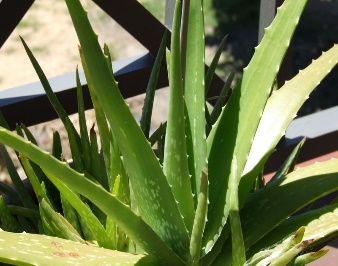 Tekst B.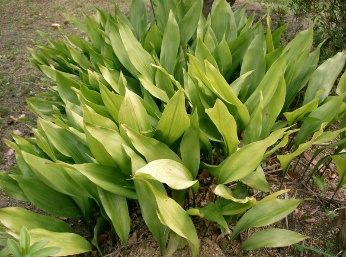 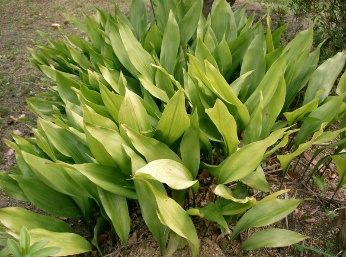 Tekst C.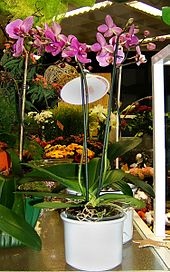 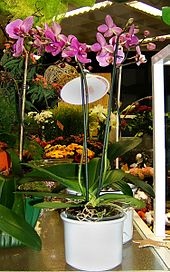 Na podstawie: www.huffpost.com, www.gardeningknowhow.com | Ilustracje: www.en.wikipedia.orgWhich plantA. bringB. comeC. farD. leaveE. niceF. stay1.A. was deliveringB. deliveredC. has delivered2.A. becauseB. butC. so3.A. moreB. enoughC. too4.A. mustB. willC. could1.prefers to be put in a shadowy place?2.shouldn’t be kept by pet owners?3.can be grown in the cold?4.is best for people who can’t give it much care?